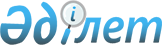 О присвоении наименований безымянным улицам села Первомайск Кабыршактинского сельского округа Акжаикского районаРешение акима Кабыршактинского сельского округа Акжаикского района Западно-Казахстанской области от 29 января 2015 года № 1. Зарегистрировано Департаментом юстиции Западно-Казахстанской области 16 февраля 2015 года № 3817      Руководствуясь Законами Республики Казахстан от 23 января 2001 года «О местном государственном управлении и самоуправлении в Республике Казахстан», от 8 декабря 1993 года «Об административно-территориальном устройстве Республики Казахстан», с учетом мнения населения села Первомайск Кабыршактинского сельского округа, на основании заключения Западно-Казахстанской областной ономастической комиссии, аким Кабыршактинского сельского округа РЕШИЛ:

      1. Присвоить наименования безымянным улицам села Первомайск Кабыршактинского сельского округа Акжаикского района согласно приложению.
      2. Обеспечение государственной регистрации данного решения в органах юстиции, его официальное опубликование в информационно-правовой системе «Әділет» и в средствах массовой информации и контроль за исполнением настоящего решения оставляю за собой.
      3. Настоящее решение вводится в действие по истечении десяти календарных дней после дня первого официального опубликования.


 Наименования безымянных улиц села Первомайск 
Кабыршактинского сельского округа Акжаикского района      «№ 1» проектная улица – улица «Рахым Жақсылықов»;

      «№ 2» проектная улица – улица «М. Әуезов»;

      «№ 3» проектная улица – улица «М. Маметова»;

      «№ 4» проектная улица – улица «Т. Бокин»;

      «№ 5» проектная улица – улица «Бейбітшілік»;

      «№ 6» проектная улица – улица «С. Сейфуллин».


					© 2012. РГП на ПХВ «Институт законодательства и правовой информации Республики Казахстан» Министерства юстиции Республики Казахстан
				
      Аким сельского округа

С. Алманбетова
Приложение 
к решению акима 
Кабыршактинского 
сельского округа
от 29 января 2015 года № 1